Dear Sir/Madam,With my agreement to the request of Study Group 11 Chairman (Mr Wei Feng) and as endorsed at the meeting of Study Group 11 (Geneva, 9-16 July 2014), it is my pleasure to invite you to attend the meetings of Working Party 2/11 (Software-Defined Networking (SDN) and resource control) and Working Party 3/11 (Attachment and service networking, including IoT and M2M) which are to meet at ITU headquarters, Geneva, in the afternoon of Friday 21 November 2014 starting at 1430 hours. The meetings will be preceded by SG11 Rapporteurs' groups meetings of Questions 1, 2, 3, 4, 5, 6, 8, 9, 11, 14 and 15, see http://www.itu.int/net/ITU-T/lists/rgm.aspx?Group=11. The following meetings will also be organized during the same period at the same venue:- ITU-T Working Parties 1/13 and 3/13 (21 November 2014) and SG13 Rapporteur group meetings,
	10-21 November 2014, more information is available in TSB Collective 6/13.- 	Joint Coordination Activity on Software-Defined Networking (JCA-SDN) meeting, 13 November 	2014, more information is available in the meeting announcement on JCA-SDN webpage.- Joint Coordination Activity on Internet of Things (JCA-IoT) meeting, 19 November 2014, more 	information is available in the meeting announcement on JCA-IoT webpage.- Internet of Things Global Standards Initiative (IoT-GSI) event, 12-18 November 2014, more 	information will shortly be available in TSB Circular 112.- Seminar on Combating counterfeit and substandard ICT devices, 17-18 November 2014, more 	information is available in TSB Circular 103.Participant registration will begin at 0830 hours at the Montbrillant entrance. Detailed information concerning the meeting rooms will be displayed on screens at the entrances to ITU headquarters. Additional information about the meeting is set forth in Annex A.The draft Agenda of the meeting, as prepared by the Chairmen of WP2/11 and WP3/11 is set out in Annex B. In the same way the draft Timetable, is set out in Annex C.I wish you a productive and enjoyable meeting.Yours faithfully,Malcolm Johnson
Director of the Telecommunication
Standardization BureauAnnexes: 3ANNEX AMAKING CONTRIBUTIONSDEADLINES FOR CONTRIBUTIONS: The deadline for contributions is 12 (twelve) calendar days before the meeting. Such contributions will be published on the Study Group 11 website and must therefore be received by TSB not later than 8 November 2014. Contributions received at least two months before the start of the meeting may be translated, if requested.DIRECT POSTING/DOCUMENT SUBMISSION: A direct posting system for contributions is available on-line.   The direct posting system allows ITU-T members to reserve contribution numbers and to upload/revise contributions directly to the ITU-T web server.  Further information and guidelines for the direct posting system are available at the following address: http://itu.int/net/ITU-T/ddp/.TEMPLATES: Please use the provided set of templates to prepare your meeting documents.  The templates are accessible from each ITU-T study group web page, under “Delegate resources” (http://itu.int/ITU-T/studygroups/templates).  The name, fax and telephone numbers and e-mail address of the person to be contacted about the contribution should be indicated on the cover page of all documents.WORK METHODS AND FACILITIESPAPERLESS MEETINGS:  The meeting will be run paperless.WIRELESS LAN facilities are available for use by delegates in all ITU meeting rooms and in the CICG (Geneva International Conference Centre) building. Detailed information is available on the ITU-T website (http://itu.int/ITU-T/edh/faqs-support.html). E-LOCKERS are available on the ground floor of the Montbrillant building. Your ITU RFID badge opens and closes the e-locker. Your e-locker is available only for the period of the meeting you are attending, so please ensure that you empty the locker before 23:59 on the last day of the meeting.LOAN LAPTOPS: The ITU Service Desk (servicedesk@itu.int) has available a limited number of laptops on a first-come, first-serve basis, for those who do not have one.PRINTERS: Printers are available in the cyber café on the second basement level of the Tower building, on the ground floor of the Montbrillant building and near the major meeting rooms, for delegates who wish to print documents.E-PRINTING: In addition to the "traditional" print method using printer queues that need to be installed on the user's computer or device, printing documents via e-mail ("e-print") is now possible. The procedure is simply to attach the documents to be printed to an email, that is sent to the desired printer email address (in the form printername@eprint.itu.int). No driver installation is required. For more details, please see http://itu.int/ITU-T/go/e-print.REGISTRATIONREGISTRATION	To enable TSB to make the necessary arrangements, please send by letter, fax (+41 22 730 5853) or e-mail (tsbreg@itu.int) not later than 21 October 2014, the list of people who will be representing your Administration, Sector Member, Associate, Academic Institution, regional and/or international organization or other entity. Administrations are requested also to indicate the name of their head of delegation (and deputy head, if applicable).Please note that pre-registration of participants to ITU-T meetings is carried out online at the ITU-T website (http://itu.int/ITU-T/studygroups/com11).KEY DEADLINES (before meeting)VISITING GENEVA: HOTELS AND VISASPlease note that a new visitor information website is now available at: http://itu.int/en/delegates-corner.HOTELS: For your convenience, a hotel reservation form is enclosed (Form 1). A list of hotels can be found at http://itu.int/travel/.VISAS: Please remember that citizens of some countries are required to obtain a visa in order to enter and spend time in Switzerland. The visa must be requested at least four (4) weeks before the date of beginning of the meeting and obtained from the office (embassy or consulate) representing Switzerland in your country or, if there is no such office in your country, from the one that is closest to the country of departure. If problems are encountered, the Union can, at the official request of the administration or entity you represent, approach the competent Swiss authorities in order to facilitate delivery of the visa but only within the period mentioned of four weeks. Any such request must specify the name and functions, date of birth, number, dates of issue and expiry of passport of the individual(s) for whom the visa(s) is/are requested and be accompanied by a copy of the notification of confirmation of registration approved for the ITU-T meeting in question, and must be sent to TSB by fax (+41 22 730 5853) or e-mail (tsbreg@itu.int) bearing the words “visa request”. FORM 1 - HOTELS(to TSB Collective letter 7/11)TELECOMMUNICATION STANDARDIZATION SECTORSG/WP meeting  ____________________  from  ___________  to  ___________  in GenevaConfirmation of the reservation made on (date)  ___________with (hotel)   ________________________________________at the ITU preferential tariff____________ single/double room(s)arriving on (date)  ___________  at (time)  ___________  departing on (date)  ___________GENEVA TRANSPORT CARD: Hotels and residences in the canton of Geneva now provide a free "Geneva Transport Card" valid for the duration of the stay. This card will give you free access to Geneva public transport, including buses, trams, boats and trains as far as Versoix and the airport. Family name: _______________________________________________________________First name: _________________________________________________________________Address: 	 ______________________________	Tel:	 _________________________________________________________________	Fax:	 _________________________________________________________________ 	E_mail:	 ___________________________Credit card to guarantee this reservation:  AX/VISA/DINERS/EC  (or other) ______________No.: __________________________________	valid until: _________________________Date: _________________________________	Signature: _________________________ANNEX BDraft Agenda - Working Parties 2 and 3/11, Geneva, 21 November 2014WP2/11, 21 November 2014, GenevaWP3/11, 21 November 2014, GenevaANNEX C
Draft meeting plan, including interim Rapporteurs meetings and other relevant meetings 
(10 – 21 November 2014, Geneva)Session 1: 0930 – 1045;		Session 2: 1115-1230; 		Session 3: 1430-1545; 		Session 4: 1615-1730; 		Session 5: 1800-1915____________________Telecommunication Standardization
BureauTelecommunication Standardization
Bureau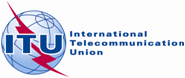 Geneva, 4 September 2014Ref:TSB Collective letter 7/11-	To Administrations of Member States of the Union; -	To ITU-T Sector Members;-	To ITU-T Associates participating in the work of Study Group 11 and-	ITU-T Academia-	To Administrations of Member States of the Union; -	To ITU-T Sector Members;-	To ITU-T Associates participating in the work of Study Group 11 and-	ITU-T AcademiaTel:+41 22 730 5858-	To Administrations of Member States of the Union; -	To ITU-T Sector Members;-	To ITU-T Associates participating in the work of Study Group 11 and-	ITU-T AcademiaFax:+41 22 730 5853-	To Administrations of Member States of the Union; -	To ITU-T Sector Members;-	To ITU-T Associates participating in the work of Study Group 11 and-	ITU-T AcademiaE-mail:tsbsg11@itu.int Subject:Meetings of Working Parties 2 and 3/11; Geneva, 21 November 2014Meetings of Working Parties 2 and 3/11; Geneva, 21 November 2014Two months21 September 2014- submit contributions for which translation is requestedFour weeks24 October 2014- requests for visasOne month21 October 2014- pre-registration12 calendar days8 November 2014- final deadline for contributionsThis confirmation form should be sent directly to the hotel of your choice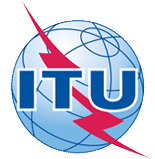 INTERNATIONAL TELECOMMUNICATION UNIONTo consider CONSENT (AAP) of the following candidate draft Recommendation:  - Q.SBNGTo discuss the progress of work on the draft Recommendations under study in Qs 4, 5, 6/11.Kaoru Kenyoshi
kaoru.kenyoshi@emea.nec.com
Ting (Tina) Zou (Tsou)
tena@huawei.comTo consider APPROVAL of the draft Technical Report on “Counterfeited and Substandard ICT Equipment” Shin-Gak Kang
sgkang@etri.re.kr Isaac Boateng
isaac.boateng@nca.org.ghMonday 10Monday 10Monday 10Monday 10Tuesday 11Tuesday 11Tuesday 11Tuesday 11Wednesday 12Wednesday 12Wednesday 12Wednesday 12Wednesday 12Thursday 13Thursday 13Thursday 13Thursday 13Friday 14Friday 14Friday 14Friday 14Sessions123412341234112341234Q1/11XX XQ2/11XXXQ3/11XQ4/114Q6/114Q14/11XXXIoT-GSI TSR & WORK PLAN233JCA-SDNXXMonday 17Monday 17Monday 17Monday 17Tuesday 18Tuesday 18Tuesday 18Tuesday 18Wednesday 19Wednesday 19Wednesday 19Wednesday 19Wednesday 19Thursday 20Thursday 20Thursday 20Thursday 20Friday 21Friday 21Friday 21Friday 21Sessions123412341234112341234WP2/11 and 3/1111Q3/11XQ4/11XX66XXXXXXXQ5/11XXQ6/11XXXQ8/11XXXXXXXXXXXQ9/11XXXQ11/11XXQ14/11XQ15/11XXIoT-GSI TSR2JCA-IoTXXWorkshop on  Counterfeit 5555551Working Parties 2 and 3/11 meetings will be held sequentially2IoT-GSI Technical and Strategic Review (TSR), all Questions interested in IoT will join this session3IoT-GSI Work Plan Session, all Questions interested in IoT will join this session4Joint session Q4, 6/11 and Q2, 14/13 (on SDN)5Workshop on “Combating counterfeit and substandard ICT devices” http://www.itu.int/en/ITU-T/C-I/Pages/WSHP_counterfeit.aspx 6Joint session Q4/11 and Q6/13 (on Y.VNC/Q.CSO)WPs:Working PartiesX: Represents a meeting session